Student Name:	………………………………………………….Student ID:		……………………………		Group:	…………..Instructions:Write your information clearly in the space provided using pen.Answer each question using pencil on the space provided for each question.There are 4 questions and 4 pages in this answer booklet including this cover page.Question (1):									[CLO1: 10 marks]In the rightmost cell, write the correct number corresponding to each concept or terminology in the left hand side to its corresponding definition in the right hand side.Question (2):									[CLO2,3: 5 marks]…………………………………………………………..?											[CLO3: 3 marks]………………………………………………………….		[CLO2: 2 marks]Question (3):									[CLO2: 5 marks]…………………………………..?						[CLO2: 2.5 marks]…………………………………..?						[CLO2: 2.5 marks]Question (4):									[CLO3: 10 marks]Write your answer by writing (T) if the statement is true and (F) if the statement is false.Best WishesCollege of Applied Industrial Technology (CAIT)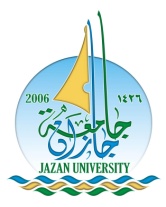 كلية التطبيقات الصناعيةFinal Term Exam	Academic Year 20… – 20… (……. Semester)SUBJECT ……………………………. 		CODE: ………………		LEVEL:  ……….DATE: …………………………	TIME ALLOWED: …….	EXAMINER:	…………………….FULL SCORE Attainable: ….. marksFinal Term Exam	Academic Year 20… – 20… (……. Semester)SUBJECT ……………………………. 		CODE: ………………		LEVEL:  ……….DATE: …………………………	TIME ALLOWED: …….	EXAMINER:	…………………….FULL SCORE Attainable: ….. marksFinal Term Exam	Academic Year 20… – 20… (……. Semester)SUBJECT ……………………………. 		CODE: ………………		LEVEL:  ……….DATE: …………………………	TIME ALLOWED: …….	EXAMINER:	…………………….FULL SCORE Attainable: ….. marksQFullMarkCLOsScoreScoreExaminer SignatureQFullMarkCLOsIn numbersIn LettersExaminer Signature1101252, 3352, 34103SUMSUMSUM(Score Check) Faculty member name: ……………………………….......................................(Score Check) Faculty member name: ……………………………….......................................(Score Check) Faculty member name: ……………………………….......................................(Score Check) Faculty member name: ……………………………….......................................(Score Check) Faculty member name: ……………………………….......................................Signature: ……………….…………(      )(      )(      )(      )(      )(      )(      )(      )(      )(      )